“中国领事”APP使用说明8-上传证明照片使用“中国领事”APP办理护照，您需要在APP中上传电子版的证件照。虽然APP自带拍照功能，我们仍强烈建议您上传专业机构拍摄的电子版证件照。不符合证件照要求（如非半年内近照、照片不清晰、背景非纯白色、穿浅色服装、面部曝光颜色异常、面部反光明显、人脸不完整等）的照片，将导致申请被退回。请您不要上传低质量、低清晰度的照片，不要翻拍纸质照片上传！补照片很麻烦！！最重要的是耽误您的申请审核进度！！！　　不符合要求的照片情况示例：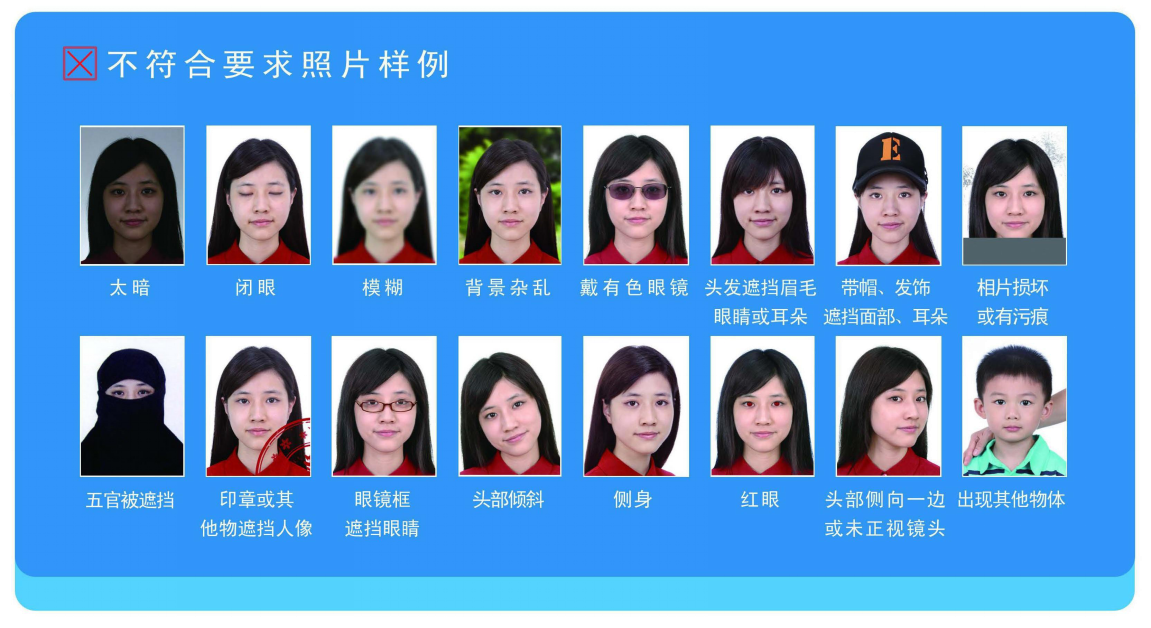 